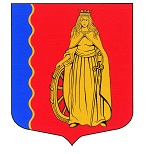 МУНИЦИПАЛЬНОЕ ОБРАЗОВАНИЕ«МУРИНСКОЕ ГОРОДСКОЕ ПОСЕЛЕНИЕ»ВСЕВОЛОЖСКОГО МУНИЦИПАЛЬНОГО РАЙОНАЛЕНИНГРАДСКОЙ ОБЛАСТИАДМИНИСТРАЦИЯПОСТАНОВЛЕНИЕ21.03.2023                                                                                                           № 92  г. МуриноОб утверждении Порядка выявления, перемещения, хранения и утилизации бесхозяйных, брошенных, разукомплектованных автотранспортных средств на территории муниципального образования «Муринское городское поселение» Всеволожского муниципального района Ленинградской области и состава комиссии по выявлению, перемещению, хранению и утилизации бесхозяйных, брошенных, разукомплектованных автотранспортных средств на территории муниципального образования  «Муринское городское поселение» Всеволожского муниципального района Ленинградской областиВ целях обеспечения безопасности на территории муниципального образования «Муринское городское поселение» Всеволожского муниципального района Ленинградской области, очистки её от бесхозяйного, брошенного, разукомплектованного автотранспорта, устранения помех движению транспорта и пешеходов, а также стабилизации экологической ситуации, в соответствии с Федеральными законами от 06.10.2003 № 131-ФЗ «Об общих принципах организации местного самоуправления», от 10.12.1995 № 196-ФЗ «О безопасности дорожного движения», ст. 210, 225, 236 «Гражданского кодекса Российской Федерации» № 51-ФЗ от 30 ноября 1994, Уставом муниципального образования «Муринское городское поселение» Всеволожского муниципального района Ленинградской области, администрация муниципального образования «Муринское городское поселение» Всеволожского муниципального района Ленинградской областиПОСТАНОВЛЯЕТ:Утвердить Порядок выявления, перемещения, хранения, утилизации бесхозяйных, брошенных, разукомплектованных автотранспортных средств на территории муниципального образования «Муринское городское поселение» Всеволожского муниципального района Ленинградской области согласно приложению № 1 к настоящему постановлению. Утвердить состав комиссии по выявлению, перемещению, хранению и утилизации бесхозяйных, брошенных, разукомплектованных автотранспортных средств на территории муниципального образования «Муринское городское поселение» Всеволожского муниципального района Ленинградской области согласно приложению № 2 к настоящему постановлению.Опубликовать настоящее постановление в газете «Муринская панорама» и на официальном сайте муниципального образования в информационно-телекоммуникационной сети Интернет.Считать утратившим силу Постановление администрации МО «Муринское городское поселение» от 30.12.2022 № 459 «Об утверждении Положения об эвакуации бесхозяйного, брошенного, разукомплектованного автотранспорта на территории муниципального образования «Муринское городское поселение» Всеволожского муниципального района Ленинградской области».Постановление вступает в силу со дня его официального опубликования.Заведующему сектора делопроизводства и архива Чернобавской Е.Н. ознакомить с настоящим постановлением заинтересованных лиц.Контроль за исполнением настоящего постановления возложить на заместителя главы администрации Бекетова А.Н. Глава администрации                                                                         А.Ю. БеловПриложение № 1                   Утвержденопостановлением администрации муниципального образования «Муринское городское поселение»   от «21» марта 2023 года  № 92Порядоквыявления, перемещения, хранения и утилизации бесхозяйных, брошенных, разукомплектованных автотранспортных средств на территории муниципального образования «Муринское городское поселение» Всеволожского муниципального района Ленинградской областиОбщие положения Настоящий Порядок определяет процедуру выявления, перемещения, хранения, утилизации бесхозяйных, брошенных, разукомплектованных автотранспортных средств (далее – АТС) на территории муниципального образования «Муринское городское поселение» Всеволожского муниципального района Ленинградской области (далее – МО «Муринское ГП»), которые представляют угрозу безопасности жизнедеятельности граждан, создают помехи дорожному движению, движению специального и иного транспорта, способствуют захламлению дворовых территорий, нарушают архитектурный облик.Основные термины, определения и понятия, используемые для целей настоящего Порядка:Брошенные автотранспортные средства – автотранспортные средства, создающее помехи в организации благоустройства территории МО «Муринское ГП», от права собственности, на которых собственник в установленном порядке отказался. Собственник несет бремя содержания, принадлежащего ему имущества, если иное не предусмотрено законом или договором. Гражданин или юридическое лицо может отказаться от права собственности на принадлежащее ему имущество, объявив об этом либо совершив другие действия, определенно свидетельствующие о его устранении от владения, пользования и распоряжения имуществом без намерения сохранить какие-либо права на это имущество. а также автотранспортное средство, от права собственности на которое собственник отказался. Отказ может быть выражен в совершении действий или в бездействии, определенно свидетельствующих об устранении собственника от владения, пользования и распоряжения имуществом без намерения сохранить какие-либо права на это имущество. Дополнительными признаками, указывающими на брошенность автотранспортного средства являются: наличие признаков разукомплектованности, указанных в п. 1.2.3. настоящего Порядка, т.е. видимых неисправностей, при которых запрещается эксплуатация транспортных средств (постановление Правительства РФ от 23.10.1993 № 1090 «О Правилах дорожного движения»), нахождение указанного автотранспортного средства вне предназначенных для длительной стоянки мест и с нарушением «Правил благоустройства, содержания и обеспечения санитарного состояния территории МО «Муринское сельское поселение» Всеволожского муниципального района Ленинградской области», утвержденных решением совета депутатов МО «Муринское сельское поселение» Всеволожского муниципального района Ленинградской области № 4 от 06.02.2013.Бесхозяйное автотранспортное средство – автотранспортное средство, не имеющие собственника (законного представителя собственника) или собственник (законный представитель собственника) которого неизвестен. Бесхозяйным автотранспортным средством также является АТС, от права собственности, на которую собственник отказался. Основным признаком такого АТС являются отсутствие его на специализированном учете в ОГИБДД УМВД России. Дополнительными признаками, указывающими на бесхозяйность автотранспортного средства, является наличие признаков разукомплектованности, указанных в п. 1.2.3. настоящего Порядка, т.е. наличие видимых неисправностей, при которых запрещается эксплуатация автотранспортных средств.Разукомплектованным (аварийным) автотранспортным средством признается автотранспортное средство, у которого отсутствует один из следующих конструктивных элементов: дверь, колесо, стекло, капот, крышка багажника, крыло, шасси, привод, какой-либо из основных узлов и агрегатов, либо какая-либо из частей автотранспортного средства. Разукомплектованным также признается сгоревшее автотранспортное средство, либо АТС в состоянии, при котором невозможна его дальнейшая эксплуатация по конструктивным, техническим критериям или критериям безопасности, которые устанавливаются нормативно-технической документацией (предельное состояние), в том числе Перечнем неисправностей и условий, при которых запрещается эксплуатация транспортных средств (постановление Правительства РФ от 23.10.1993 № 1090 «О Правилах дорожного движения» (далее — транспортное средство).Собственник, либо законный представитель собственника (владелец, либо законный представитель владельца) автотранспортного средства – лицо, которому на основании права собственности, либо на ином законном основании принадлежат права владения, пользования и распоряжения автотранспортным средством.Эвакуация транспортного средства – перемещение транспортного средства на специально отведенную охраняемую территорию для временного хранения.Специализированная организация – сторонняя организация, осуществляющая в соответствии с муниципальным контрактом либо контрактом, либо договором об оказании услуг, перемещение, хранение и утилизацию бесхозяйных, брошенных разукомплектованных автотранспортных средств на территории муниципального образования «Муринское городское поселение» Всеволожского муниципального района Ленинградской области.Специализированная стоянка – специально отведенная охраняемая территория, предназначенная для хранения транспортных средств, перемещенных на него в соответствии с положениями настоящего Порядка.Порядок не распространяется на правоотношения, связанные с задержанием транспортного средства и запрещением его эксплуатации, предусмотренные статьей 27.13 Кодекса Российской Федерации об административных правонарушениях.Выявлению и учету с целью дальнейшего перемещения подлежат автотранспортные средства, находящиеся на территории МО «Муринское ГП», находящиеся на земельных участках, находящихся в муниципальной собственности, либо на землях и земельных участках, государственная собственность на которые не разграничена, и имеющие признаки бесхозяйных, брошенных, разукомплектованных.Основаниями для выявления автотранспортного средства, как бесхозяйного, брошенного, разукомплектованного, с целью его дальнейшего перемещения на специализированною стоянку, помимо наличия признаков таковых могут являться:- использование АТС для складирования мусора;- длительное нахождение АТС в местах общего пользования на одном месте (без перемещения) в течении как минимум 3 месяцев на территории МО «Муринское ГП». Факт расположения на территории МО «Муринское ГП» продолжительное время автотранспортного средства, эксплуатация которого прекращена владельцем, подтверждается любыми доступными сведениями;- отказ собственника автотранспортного средства, эксплуатация которого им прекращена, своими силами и за свой счет эвакуировать такое АТС к месту утилизации или в иные предусмотренные для хранения транспортных средств места, позволяющие хранить транспортные средства без создания помех в организации благоустройства на территории МО «Муринское ГП»;- загромождение автотранспортным средством проездов, дворов, создание им помех дорожному движению, создание помех работе уборочной и специальной техники, нахождение АТС на газонах, детских площадках, в непосредственной близости от жилых домов, гостевых карманах, контейнерных и бункерных площадках, на городских коммуникациях, при этом длительное время находящиеся в недвижимом состоянии;- иные транспортные средства.Источниками информации об автотранспорте, подлежащем выявлению, перемещению, хранению и утилизации, являются письменные обращения в администрацию МО «Муринское ГП» физических и юридических лиц, предписания и представления органов государственной власти Российской Федерации, а также сведения из иных источников. Сведения о выявленных брошенных, бесхозяйных, разукомплектованных автотранспортных средствах для принятия административных мер направляются в комиссию выявлению, перемещению, хранению и утилизации бесхозяйных, брошенных, разукомплектованных автотранспортных средств на территории муниципального образования «Муринское городское поселение» Всеволожского муниципального района Ленинградской области.Перемещение брошенных или бесхозяйных автотранспортных средств на территорию специализированных стоянок, их хранение, выдачу (возврат) и утилизацию осуществляет специализированная организация.Организация работы по выявлению, перемещению, хранению и утилизации бесхозяйных, брошенных, разукомплектованных автотранспортных средствКомиссия на основании сообщений от граждан, организаций и органов государственной власти Российской Федерации осуществляет сбор информации о наличии бесхозяйных, брошенных, разукомплектованных автотранспортных средств на территории МО «Муринское ГП».При выявлении бесхозяйного, брошенного, разукомплектованного автотранспортного средства членами Комиссии производится его осмотр, фотографирование, составляется Акт о выявлении брошенного и разукомплектованного автотранспорта по форме согласно приложению № 1 к настоящему Порядку.С целью получения информации о собственнике автотранспортного средства, Комиссия принимает меры к установлению их владельца, адреса его регистрации по месту жительства или по месту пребывания (в отношении физических лиц), адреса места нахождения (в отношении юридических лиц) путем направления запросов в ОГИБДД УМВД России либо иным доступным.При наличии в действиях собственника автотранспортного средства признаков состава административного правонарушения, предусмотренного ст. 4.9. Областного закона от 02.07.2003 47-оз «Об административных правонарушениях», уполномоченным должностным лицом администрации МО «Муринское ГП» в отношении него составляется протокол об административном правонарушении.На лобовое стекло, а при отсутствии такового на иное видное место брошенного автотранспортного средства прикрепляется Предписание с указанием того, что владелец автотранспортного средства обязан в течение пяти дней произвести его перемещение в места, предназначенные для ремонта, хранения или стоянки автотранспортных средств, в соответствии с приложением № 2 к настоящему Порядку. Размещение Предписания на автотранспортном средстве фиксируется на фото с указанием даты размещения.На официальном сайте МО «Муринское ГП» в разделе «Эвакуация транспорта» размещается Извещение о выявлении брошенного автотранспортного средства (приложение № 3 к настоящему Порядку).Одновременно с этим, направляет по последнему известному адресу места жительства, а также по месту регистрации собственника автотранспортного средства заказным письмом Предписание о необходимости в течение пяти дней с момента его получения произвести автотранспортировку (перемещение) автотранспортного средства в места, предназначенные для ремонта, хранения или стоянки автотранспортных средств. Форма Предписания установлена приложением № 2 к настоящему Порядку.В случае если собственник автотранспортного средства, несмотря на принятие к нему указанных мер, не переместил его в места, предназначенные для ремонта, хранения или стоянки автотранспортных средств, в течение пяти дней с момента получения собственником заказным письмом Предписания о необходимости переместить автотранспортное средство, Комиссия принимает решение о перемещении автотранспортного средства на территорию специализированной стоянки.О принятии решения о перемещении автотранспортного средства на территорию специализированной стоянки собственник автотранспортного средства уведомляется Комиссией заказным письмом с уведомлением. В случае если в ОГИБДД УМВД России отсутствует информация о собственнике автотранспортного средства, и прошло более 5 дней с момента размещение Предписания на АТС и на сайте МО «Муринское ГП», оно выявляется, как бесхозяйное, и осуществляется его дальнейшее перемещение на территорию специализированной стоянки.Условия перемещения бесхозяйных, брошенных, разукомплектованных автотранспортных средствПри принятии Комиссией решения о перемещении бесхозяйных, брошенных, разукомплектованных автотранспортных средств на территорию специализированной стоянки о дате и времени перемещения извещаются ОГИБДД УМВД России и специализированная организация, осуществляющая деятельность по эвакуации автотранспортных средств.В назначенную дату и время в присутствии членов Комиссии, специализированной организации производится повторный осмотр брошенного (бесхозяйного) автотранспортного средства, составляется акт осмотра бесхозяйного, брошенного, разукомплектованного автотранспортного средства, который подписывается присутствующими, проводится фотосъемка. Приложениями к акту являются: схема местоположения транспортного средства, документы, полученные в ходе проведения мероприятий по установлению владельца транспортного средства, уведомление (при наличии), а также фотоматериалы, иные документы или их заверенные надлежащим образом копии.После подписания акта осмотра бесхозяйного, брошенного, разукомплектованного автотранспортного средства оно передается на ответственное хранение специализированной организации на основании акта приема-передачи (Приложение № 4 к настоящему Порядку). Осмотренное автотранспортное средство опечатывается. В случае если опечатывание невозможно ввиду разукомплектованности автотранспортного средства Комиссия принимает решение о том, что опечатывание автотранспортного средства не проводится, о чем в акте делается соответствующая запись.Эвакуация автотранспортных средств на специализированную стоянку и временное хранение осуществляется специализированной организацией. При осуществлении указанных действий специализированной организацией должна быть обеспечена сохранность автотранспортного средства в состоянии, указанном в акте.Акт приема-передачи бесхозяйного, брошенного, разукомплектованного автотранспортного средства подписывается уполномоченным представителем МБУ «СРТ» в качестве передающей стороны и ответственным лицом специализированной организации в качестве принимающей стороны.Информация о помещении такого автотранспорта на специализированную стоянку направляется Комиссией в ОГИБДД УМВД России и размещается на официальном сайте МО «Муринское ГП» в разделе «Эвакуация транспорта».Условия хранения перемещенных автотранспортных средств на специализированной стоянке, признания их бесхозяйными и утилизацииМБУ «СРТ» обязано вести учет автотранспортных средств в журнале учета эвакуированных автотранспортных средств. В журнал заносятся сведения о принятом на хранение автотранспортном средстве с указанием даты принятия на хранение, основания приема на хранение, даты и номера акта.Специализированная организация обязана принимать все меры для обеспечения сохранности автотранспортного средства в состоянии, в котором автотранспортное средство доставлено на хранение, отвечать за их утрату или повреждение перед владельцем автотранспортного средства с учетом естественного износа.В случае если после перемещения брошенного автотранспортного средства на специализированную стоянку собственник, либо законный представитель собственника (владелец, либо законный представитель владельца) заявит претензии на данное автотранспортное средство, обращается в администрацию МО «Муринское ГП» с целью возврата автотранспортного средства.Решение о выдаче (возврате) автотранспортного средства Комиссией принимается при одновременном соблюдении следующих условий:- письменного обращения собственника, либо законного представителя собственника (владелец, либо законный представитель владельца) на выдачу (возврат) автотранспортного средства;- подтверждения собственником, либо законным представителем собственника законности своего требования (предъявлены документы на автотранспортное средство или иной документ, подтверждающий право обратившегося лица владеть, пользоваться или распоряжаться автотранспортным средством);- оплаты собственником, либо законным представителем собственника издержек МБУ «СРТ» по перемещению и хранению автотранспортного средства по ценам (тарифам) в соответствии с условиями муниципального задания. В случае отказа собственника от возмещения расходов, связанных с перемещением и хранением автотранспортного средства, сектор правового обеспечения администрации направляет все имеющиеся материалы в суд для последующего взыскания с собственника понесенных расходов.Выдача (возврат) автотранспортного средства владельцу или его представителю производится представителем специализированной организации в присутствии уполномоченного представителя МБУ «СРТ» на основании соответствующего решения Комиссии и акта выдачи (возврата) автотранспортного средства. В акте возврата автотранспортного средства указывается информация о вскрытии и проверке номера кузова и других данных автотранспортного средства.О выдаче (возврат) автотранспортного средства уполномоченным представителем МБУ «СРТ» делается запись в журнале с указанием даты времени выдачи (возврата) автотранспортного средства, лица, получившего его, с указанием документов, удостоверяющих личность и право его владения автотранспортным средством, наличия претензий по сохранности.Вывоз автотранспортного средства со специализированной стоянки осуществляется силами и средствами собственника, либо представителя собственника автотранспортного средства.Автотранспортное средство хранится на специализированной стояке до принятия судом решения о признании автотранспортного средства бесхозяйным в установленном порядке либо до обращения собственника автотранспортного средства или его уполномоченного лица за выдачей (возвратом) ему автотранспортного средства.Автотранспортные средства поступают в собственность МО «Муринское ГП» на основании решения суда о признании автотранспортных средств бесхозяйными. В случае отсутствия в течение длительного срока хранения (6 месяцев) обращений о выдаче (возврате) собственника, либо представителя собственника перемещенного на специализированную стоянку автотранспортного средства, соответствующие документы направляются Комиссией в сектор правового обеспечения администрации МО «Муринское ГП» с целью подготовки материалов для обращения в суд о признании автотранспортного средства бесхозяйным и приобретении муниципальным образованием «Муринское городское поселение» Всеволожского муниципального района Ленинградской области права муниципальной собственности на него. После вступления в силу решения суда о признании автотранспортного средства бесхозяйным, сведения об этот направляются в ГИБДД УМВД России для последующей регистрации права собственности МО «Муринское ГП» на указанное автотранспортное средство, и его дальнейшее включение в установленном порядке в реестр муниципального имущества МО «Муринское ГП».С момента вступления в силу решения суда о признании автотранспортного средства бесхозяйным и после регистрации в ОГИБДД УМВД России права собственности МО «Муринское ГП» на бесхозяйное автотранспортное средство, в зависимости от технического состояния автотранспортного средства принимается решение в установленном порядке о дальнейшем использовании, реализации автотранспортного средства или его утилизации.Автотранспортные средства, в отношении которых принято решение об утилизации, подлежат вывозу со специализированной стоянки специализированной организацией для дальнейшей утилизации.Приложение 1к Порядку выявления, перемещения, хранения, утилизации брошенных, разукомплектованных, бесхозяйных автотранспортных средств на территории муниципального образования «Муринское городское поселение» Всеволожского муниципального района Ленинградской областиАКТО ВЫЯВЛЕНИИ БРОШЕННОГО, РАЗУКОМПЛЕКТОВАННОГО, БЕСХОЗЯЙНОГО АВТОТРАНСПОРТА_______________________                          	                                  г. Мурино    (дата составления)Комиссия по  по выявлению, перемещению, хранению и утилизации бесхозяйных, брошенных, разукомплектованных автотранспортных средств на территории муниципального образования “Муринское городское поселение” Всеволожского муниципального района Ленинградской области, города Мурино (далее - Комиссия), в составе _____________________________________________, в ходе проведения мероприятий по выявлению брошенного, разукомплектованного, бесхозяйного автотранспорта, установила:1. _____________________________________________________________________(указывается место обнаружения брошенного, разукомплектованного, бесхозяйногоавтотранспортного средства)_____________________________________________________________________обнаружен _______________________________________________________________________________________________________________________________________________________________________________________________________________указывается марка автомобиля (мотоцикла, мотоприцепа), номера государственной регистрации (если установлен), номера двигателя (если установлен), номера кузова (если установлен), цвета и визуального описания (наличие двигателя, колес, стекол, капота, салон, вмятины, царапины и т.д.).2. По    результатам    осмотра    Комиссией   принято     решение    о ________________________________________________________________________________________________________________________________________________________________________________________________________________________(указываются мероприятия, необходимые для организации последующей работы по определению наличия собственника (владельца) автотранспортного средства, меры по вывозу автотранспортного средства в места временного хранения)Члены комиссии:_____________________________________________________________________Приложение 2 к Порядку выявления, перемещения, хранения, утилизации брошенных, разукомплектованных, бесхозяйных автотранспортных средств на территории муниципального образования «Муринское городское поселение» Всеволожского муниципального района Ленинградской областиПредписаниеот "__" _____________ 20__ г.собственнику (владельцу) транспортного средствамарка________________________________________________________________государственный регистрационный знак ____________________________________,   Ввиду  того,  что  принадлежащее Вам автотранспортное средство _____________________________ обнаружено с признаками брошенного, разукомплектованного, бесхозяйного (нужное – почеркнуть)  в  соответствии с Правилами благоустройства территории МО «Муринское сельское поселение», Вам необходимо убрать Ваше автотранспортное средство в течение 5-ти дней с момента получения настоящего предписания.В  случае  невыполнения  данного требования  автотранспортное средство будет помещено  в место временного хранения по адресу:_______________________________________________________________________с последующим взысканием с Вас расходов по эвакуации и хранению автотранспортного средства.Телефон для справок _________________________________________ ____________________    ______________________________________      (должность)                                   (подпись)                (Ф.И.О.)Приложение  3 к Порядку выявления, перемещения, хранения, утилизации брошенных, разукомплектованных, бесхозяйных автотранспортных средств на территории муниципального образования «Муринское городское поселение» Всеволожского муниципального района Ленинградской областиИзвещение	"	"	20	г., комиссией по выявлению, перемещению, хранению, утилизации брошенных, разукомплектованных, бесхозяйных автотранспортных средств на территории муниципального образования «Муринское городское поселение» Всеволожского муниципального района Ленинградской области, в ходе проведения мероприятий по выявлению брошенного, разукомплектованного, бесхозяйного автотранспорта по адресу (указывается место обнаружения брошенного, разукомплектованного, бесхозяйного автотранспортного средства) обнаружено автотранспортное средство (указывается марка автомобиля (мотоцикла, мотоприцепа), номера государственной регистрации (если установлен), номера двигателя (если установлен), номера кузова (если установлен), цвета и визуального описания (наличие двигателя, колес, стекол, капота, салон, вмятины, царапины и т.д.).Ввиду того, что вышеуказанное автотранспортное средство обнаружено с признаками брошенного, разукомплектованного, бесхозяйного, представляет угрозу безопасности жизнедеятельности граждан, создает помехи дорожному движению, движению специального и иного транспорта, затрудняет уборку территории,  дорожной сети и дворовых территорий, а также нарушает архитектурный облик МО «Муринское ГП» и препятствует его благоустройству и содержанию, в соответствии с Порядком выявления, перемещения, хранения, утилизации брошенных, разукомплектованных, бесхозяйных автотранспортных средств на территории муниципального образования «Муринское городское поселение» Всеволожского муниципального района Ленинградской области администрация муниципального образования «Муринское городское поселение» Всеволожского муниципального района Ленинградской области предупреждает владельца вышеуказанного автотранспортного средства о необходимости произвести в течение 5-х дней, с момента опубликования настоящего извещения, его перемещение в места, предназначенные для ремонта, хранения или стоянки автотранспортных средств.В случае невыполнения данного требования транспортное средство будет помещено в принудительном порядке на специализированную платную стоянку, расположенную по адресу: ___________________________________Телефон для справок	Должность, подпись, фамилия, и.о.Приложение  4 к Порядку выявления, перемещения, хранения, утилизации брошенных, разукомплектованных, бесхозяйных автотранспортных средств на территории муниципального образования «Муринское городское поселение» Всеволожского муниципального района Ленинградской области РЕШЕНИЕО ВЫДАЧЕ (ВОЗВРАТЕ) БРОШЕННОГО, РАЗУКОМПЛЕКТОВАННОГО, БЕСХОЗЯЙНОГО АВТОТРАНСПОРТА_______________________                          	                                           г. Мурино    (дата составления)Комиссия по выявлению, перемещению, хранению, утилизации бесхозяйного, брошенного, разукомплектованного автотранспорта на территории муниципального образования “Муринское городское поселение” Всеволожского муниципального района Ленинградской области, города Мурино (далее - Комиссия), в составе _______________________________________________________________________решила осуществить выдачу (возврат) брошенного, разукомплектованного, бесхозяйного (нужное – подчеркнуть) автотранспортного средства:_______________________________________________________________________________________________________________________________________________________________________________________________________________указывается марка автомобиля (мотоцикла, мотоприцепа), номера государственной регистрации (если установлен), номера двигателя (если установлен), номера кузова (если установлен), цвета и визуального описания (наличие двигателя, колес, стекол, капота, салон, вмятины, царапины и т.д.).обнаруженного по адресу: _____________________________________________________________________(указывается место обнаружения брошенного, разукомплектованного, бесхозяйногоавтотранспортного средства)и перемещенного на специализированную стоянку в соответствии с актом о выявлении брошенного, разукомплектованного, бесхозяйного (нужное – подчеркнуть) автотранспорта №____ от ___.___._________г. и акта приема-передачи автотранспортного средства для перемещения на специализированную стоянку №___ от ___.___._________г.Члены комиссии:______________________________________________________________________________________Приложение  5 к Порядку выявления, перемещения, хранения, утилизации брошенных, разукомплектованных, бесхозяйных автотранспортных средств на территории муниципального образования «Муринское городское поселение» Всеволожского муниципального района Ленинградской областиАКТприема-передачи автотранспортного средства для помещения на специализированную стоянкуМесто составления	                                  "	"	20	г.                                                                                                          	час.	мин.Уполномоченный представитель муниципального бюджетного учреждения «Содержание и развитие территории» муниципального образования «Муринское городское поселение» Всеволожского муниципального района Ленинградской области ________________________________________________________________(должность, фамилия, имя, отчество представителя)передающий брошенное (бесхозяйное, разукомплектованное) автотранспортное средство для помещения на специализированную стоянку, и представитель специализированной организации________________________________________                                                           (название организации, должность, ФИО.)принимающий автотранспортное средство для помещения на специализированную стоянку, в присутствииУчаствующего лица	                     (ФИО, должность, наименование организации)Участвующего лица	                              (ФИО, должность, наименование организации) составили настоящий акт о том, что уполномоченный представитель муниципального бюджетного учреждения «Содержание и развитие территории» муниципального образования «Муринское городское поселение» Всеволожского муниципального района Ленинградской области передал, а уполномоченный представитель специализированной организации _____________________________(название организации) принял для помещения на специализированную стоянку нижеуказанное брошенное (бесхозяйное, разукомплектованное) автотранспортное средство:Сведения об автотранспортномсредстве: ____________________________________________________________марка, гос. per. знак, VIN,N кузова,	N двигателя	.На момент передачи транспортное средство имело механические повреждения:	Осмотром установлено: колеса	, багажник	,внешние зеркала	, колпаки колес	, доп. Фары	,внешние антенны	, радиоаппаратура	, форкоп	,пробка бензобака	, щетки стеклоочистителя	.В салоне находится (отметки производятся в случае наличия возможности осмотреть салон): ________________________________________________________В салоне просматривается (отметки производятся в случае отсутствия возможности осмотреть салон): ________________________________________________________В багажнике находится (отметки производятся в случае наличия возможности осмотреть багажник):_____________________________________________________Дополнительные сведения: _____________________________________________Место хранения транспортного средства:	 __________________________________	Дополнительные сведения (для заполнения при необходимости):________________________________________________________________________________________________________________________________________________________________________________________________	Специализированная организация несет ответственность в соответствии с действующим законодательством перед владельцем транспортного средства за повреждение, нанесение иного вреда транспортному средству или находящемуся в нем имуществу, возникшего после его передачи представителю уполномоченной организации и подписания настоящего акта приема-передачи.Автотранспортное средство для помещения на специализированную стоянку передал:Представитель МБУ «СРТ»:    ___________________ (ФИО,подпись)Участвующие лица:                   ____________________(ФИО, подпись)                                                      ____________________(ФИО, подпись)Автотранспортное средство для помещения на специализированную стоянку принял: Представитель специализированной организации:______________(ФИО, подпись)Приложение  6 к Порядку выявления, перемещения, хранения, утилизации брошенных, разукомплектованных, бесхозяйных автотранспортных средств на территории муниципального образования «Муринское городское поселение» Всеволожского муниципального района Ленинградской областиАКТвыдачи (возврата) автотранспортного средства для помещения на специализированную стоянкуМесто составления	                                  «	»	20	г.                                                                                                          	час.	мин.Уполномоченный представитель муниципального бюджетного учреждения «Содержание и развитие территории» муниципального образования «Муринское городское поселение» Всеволожского муниципального района Ленинградской области ________________________________________________________________(должность, фамилия, имя, отчество представителя)составил акт возврата брошенного (бесхозяйного, разукомплектованного) автотранспортного средства со специализированной стоянки, расположенной по адресу: _______________________________________________________________Сведения о автотранспортном средстве: _______________________________________                                                              марка, гос. per. Знак, VIN,N кузова,	N двигателя	.На момент возврата автотранспортное средство имело механические повреждения:Осмотром установлено: колеса	, багажник	,внешние зеркала	, колпаки колес	, доп. Фары	,внешние антенны	, радиоаппаратура	, форкоп	,пробка бензобака	, щетки стеклоочистителя	.В салоне находится (отметки производятся в случае наличия возможности осмотреть салон): ________________________________________________________В салоне просматривается (отметки производятся в случае отсутствия возможности осмотреть салон): ________________________________________________________В багажнике находится (отметки производятся в случае наличия возможности осмотреть багажник):_____________________________________________________Дополнительные сведения: _____________________________________________Основанием для возврата автотранспортного средства являются:1) документ, удостоверяющий личность владельца транспортного средства (представителя владельца автотранспортного средства)____________________________(серия, номер, дата выдачи)______________________________________________________________________;2) документ, подтверждающий принадлежность автотранспортного средства владельцу транспортного средства___________________________________________________(свидетельство о регистрации автотранспортного средства, дата выдачи) _______________________________________________________________________;3) документ, подтверждающий оплату расходов на перемещение и хранение перемещенного автотранспортного средства на специализированной стоянке__________________________________________________________________________________.Представитель МБУ «СРТ»:    ___________________ (ФИО,подпись)Автотранспортное средство мною получено. Копию акта получил. Претензий не имею.Замечания к акту возврата транспортного средства_________________________________________________________________________________________________________________________________________________________________________________________________________________________________________________________________________________________________________________________Владелец (представителя владельца) транспортного средства____________________ (ФИО, подпись) «______» ______________ 20____г.     _____час.	мин.Приложение № 2                   Утвержденопостановлением администрации муниципального образования «Муринское городское поселение»   от « 21 » марта 2023 года  № 92Состав комиссии по выявлению, перемещению, хранению и утилизации бесхозяйных, брошенных, разукомплектованных автотранспортных средств на территории муниципального образования «Муринское городское поселение» Всеволожского муниципального района Ленинградской области	Председатель комиссии по выявлению, перемещению, хранению бесхозяйного, брошенного, разукомплектованного автотранспорта на территории МО «Муринское городское поселение» Всеволожского муниципального района Ленинградской области – заместитель главы администрации муниципального образования «Муринское городское поселение» Всеволожского муниципального района Ленинградской области Бекетов Алексей Николаевич	Заместитель председателя комиссии по выявлению, перемещению, хранению бесхозяйного, брошенного, разукомплектованного автотранспорта на территории МО «Муринское городское поселение» Всеволожского муниципального района Ленинградской области – начальник отдела территориальной безопасности администрации муниципального образования «Муринское городское поселение» Всеволожского муниципального района Ленинградской области Калинин Владимир Михайлович	Секретарь комиссии по выявлению, перемещению, хранению бесхозяйного, брошенного, разукомплектованного автотранспорта на территории МО «Муринское городское поселение» Всеволожского муниципального района Ленинградской области – ведущий специалист отдела территориальной безопасности администрации муниципального образования «Муринское городское поселение» Всеволожского муниципального района Ленинградской области Щербаков Михаил Владимирович	Члены комиссии по перемещению бесхозяйного, брошенного, разукомплектованного автотранспорта на территории МО «Муринское городское поселение» Всеволожского муниципального района Ленинградской области:	Директор муниципального бюджетного учреждения «Содержание и развитие территории» муниципального образования «Муринское городское поселение» Всеволожского муниципального района Ленинградской области Бобровская Екатерина Александровна	Заместитель директора по техническим вопросам муниципального бюджетного учреждения «Содержание и развитие территории» муниципального образования «Муринское городское поселение» Всеволожского муниципального района Ленинградской области Седых Леонид Леонидович	Главный специалист сектора правового обеспечения администрации муниципального образования «Муринское городское поселение» Всеволожского муниципального района Ленинградской области Минасиди Надежда Викторовна	Главный специалист сектора благоустройства отдела ЖКХ и благоустройства администрации муниципального образования «Муринское городское поселение» Всеволожского муниципального района Ленинградской области Винокурова Ирина Аркадьевна	Ведущий специалист сектора благоустройства отдела ЖКХ и благоустройства администрации муниципального образования «Муринское городское поселение» Всеволожского муниципального района Ленинградской области Педченко Сергей Николаевич	Главный специалист организационного отдела администрации муниципального образования «Муринское городское поселение» Всеволожского муниципального района Ленинградской области Широкова Светлана Юрьевна	Представитель муниципального бюджетного учреждения «Содержание и развитие территории» муниципального образования «Муринское городское поселение» Всеволожского муниципального района Ленинградской области (по согласованию)	Представитель Управления МВД России по Всеволожскому району Ленинградской области (по согласованию)	Представитель Отдела государственной инспекции безопасности дорожного движения Управления МВД России по Всеволожскому району Ленинградской области (по согласованию).